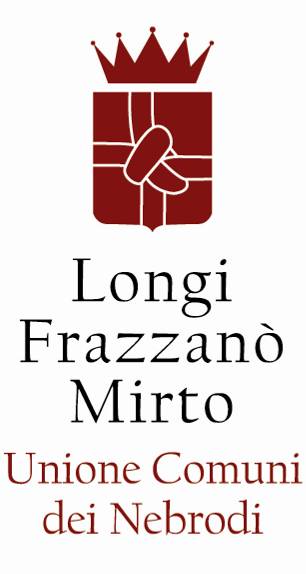 Via Roma n.2 -  98070 LONGI (ME)   Tel.: 0941485040   Codice Fiscale e Partita IVA: 02 773 560 830   Sito web: www.unionecomunideinebrodi.it    E-mail: unionedeicomuninebrodi@comunelongi.it    PEC: unionecomunideinebrodi@pec.itUFFICIO DEL NUCLEO DI VALUTAZIONEDocumento di attestazione Il Nucleo di Valutazione presso l’Unione Comuni dei Nebrodi per conto del Comune di MIRTO (ME)ha effettuato,ai sensi dell’art. 14, co. 4, lett. g), del D.Lgs. n. 150/2009 e delle delibere ANAC n. 1310/2016 e n.294/2021, la verifica sulla pubblicazione, sulla completezza, sull’aggiornamento e sull’apertura del formato di ciascun documento, dato ed informazione elencati nell’Allegato 2.1.A – Griglia di rilevazione al 31 maggio 2021della deliberan. 294/2021.Il Nucleo di Valutazione ha svolto gli accertamenti:tenendo anche conto dei risultati e degli elementi emersi dall’attività di controllo sull’assolvimento degli obblighi di pubblicazione svolta dal Responsabile della prevenzione della corruzione e della trasparenza ai sensi dell’art. 43, co. 1, del d.lgs. n. 33/2013Sulla base di quanto sopra, il Nucleo di Valutazione, ai sensi dell’art. 14,co.4, lett. g), del d.lgs. n. 150/2009ATTESTA CHEl’amministrazione Comunale di Mirto ha individuato misure organizzative che assicurano il regolare funzionamento dei flussi informativi per la pubblicazione dei dati nella sezione “Amministrazione trasparente”;l’amministrazione Comunale di Mirto ha individuato nella sezione Trasparenza del PTPCTi responsabili della trasmissione e della pubblicazione dei documenti, delle informazioni e dei dati ai sensi dell’art. 10 del d.lgs. 33/2013;L’amministrazione Comunale di Mirto NON ha disposto filtri e/o altre soluzioni tecniche atte adimpedire ai motori di ricerca web di indicizzare ed effettuare ricerche all’interno della sezione AT, salvole ipotesi consentitedalla normativa vigente;ATTESTAla veridicitàe l’attendibilità, alla data dell’attestazione, di quanto riportato nell’Allegato 2.1rispetto a quanto pubblicato sul sito dell’amministrazione comunale di MirtoData, 17 giugno 2021									Il Nucleo di Valutazione									   (Dr. Calogero Sirna)